Suvestinė redakcija nuo 2019-11-12 iki 2019-11-20Įsakymas paskelbtas: TAR 2019-05-09, i. k. 2019-07467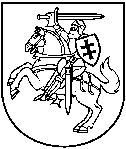 LIETUVOS RESPUBLIKOS APLINKOS MINISTRASĮSAKYMASDĖL KLIMATO KAITOS PROGRAMOS LĖŠŲ NAUDOJIMO 2019 M. SĄMATĄ DETALIZUOJANČIO PLANO PATVIRTINIMO2019 m. gegužės 9 d. Nr. D1-275VilniusVadovaudamasis Lietuvos Respublikos klimato kaitos valdymo finansinių instrumentų įstatymo 10 straipsnio 4 dalies 2 punktu, įgyvendindamas Lietuvos Respublikos Vyriausybės 2009 m. lapkričio 4 d. nutarimo Nr. 1443 „Dėl įgaliojimų suteikimo įgyvendinant Lietuvos Respublikos klimato kaitos valdymo finansinių instrumentų įstatymą“ 1.3 papunktį, atsižvelgdamas į Klimato kaitos programos lėšų naudojimo tvarkos aprašo, patvirtinto Lietuvos Respublikos aplinkos ministro 2010 m. balandžio 6 d. įsakymu Nr. D1-275 „Dėl Klimato kaitos programos lėšų naudojimo tvarkos aprašo patvirtinimo“, 8 ir 42 punktus ir į Lietuvos Respublikos aplinkos ministro 2019 m. kovo 7 d. įsakymą Nr. D1-129 „Dėl Klimato kaitos programos lėšų naudojimo 2019 m. sąmatos patvirtinimo“:1. Tvirtinu Klimato kaitos programos lėšų naudojimo 2019 m. sąmatą detalizuojantį planą (pridedama).2. Nustatau, kad Klimato kaitos programos lėšų naudojimo 2019 m. sąmatą detalizuojančiu planu patvirtintos priemonės finansuojamos Klimato kaitos programos lėšomis iki įsigalios Klimato kaitos programos lėšų naudojimo 2020 m. sąmatą detalizuojantis planas.Žemės ūkio ministras,pavaduojantis aplinkos ministrą	Giedrius SurplysPATVIRTINTA Lietuvos Respublikos aplinkos ministro 2019 m. gegužės 9 d. įsakymu Nr. D1-275KLIMATO KAITOS PROGRAMOS LĖŠŲ NAUDOJIMO 2019 M. SĄMATĄ DETALIZUOJANTIS PLANAS* AM – Lietuvos Respublikos aplinkos ministerija; AAA – Aplinkos apsaugos agentūra; APVA - Aplinkos projektų valdymo agentūra; VMT – Valstybinė miškų tarnyba; LHMT – Lietuvos hidrometeorologijos tarnyba.________________________Priedo pakeitimai:Nr. ,
2019-10-15,
paskelbta TAR 2019-10-16, i. k. 2019-16416            Nr. ,
2019-11-11,
paskelbta TAR 2019-11-11, i. k. 2019-18043            Pakeitimai:1.
                    Lietuvos Respublikos aplinkos ministerija, Įsakymas
                Nr. ,
2019-10-15,
paskelbta TAR 2019-10-16, i. k. 2019-16416                Dėl Lietuvos Respublikos aplinkos ministro 2019 m. gegužės 9 d. įsakymo Nr. D1-275 „Dėl Klimato kaitos programos lėšų naudojimo 2019 m. sąmatą detalizuojančio plano patvirtinimo“ pakeitimo2.
                    Lietuvos Respublikos aplinkos ministerija, Įsakymas
                Nr. ,
2019-11-11,
paskelbta TAR 2019-11-11, i. k. 2019-18043                Dėl Lietuvos Respublikos aplinkos ministro 2019 m. gegužės 9 d. įsakymo Nr. D1-275 „Dėl Klimato kaitos programos lėšų naudojimo 2019 m. sąmatą detalizuojančio plano patvirtinimo“ pakeitimoEil. Nr. Klimato kaitos programos lėšų naudojimo 2019 m. sąmatos lėšų panaudojimo sritys ir detalizuotos finansavimo priemonėsLėšos, skiriamos priemonei, tūkst. EurIš jų 2019 m. numatyti mokėjimai*, tūkst. EurPareiškėjai / paramos gavėjaiPareiškėjai / paramos gavėjaiSpecialieji reikalavimai projektams, taikomi kaip išimtis reikalavimams, nustatytiems Klimato kaitos programos lėšų naudojimo tvarkos aprašeParaiškų pateikimo ir atrankos būdas1.Priemonės, kurias įgyvendinus pasiekiamas kiekybiškai apskaičiuojamas išmetamų šiltnamio efektą sukeliančių dujų kiekio sumažinimasPriemonės, kurias įgyvendinus pasiekiamas kiekybiškai apskaičiuojamas išmetamų šiltnamio efektą sukeliančių dujų kiekio sumažinimasPriemonės, kurias įgyvendinus pasiekiamas kiekybiškai apskaičiuojamas išmetamų šiltnamio efektą sukeliančių dujų kiekio sumažinimasPriemonės, kurias įgyvendinus pasiekiamas kiekybiškai apskaičiuojamas išmetamų šiltnamio efektą sukeliančių dujų kiekio sumažinimasPriemonės, kurias įgyvendinus pasiekiamas kiekybiškai apskaičiuojamas išmetamų šiltnamio efektą sukeliančių dujų kiekio sumažinimasPriemonės, kurias įgyvendinus pasiekiamas kiekybiškai apskaičiuojamas išmetamų šiltnamio efektą sukeliančių dujų kiekio sumažinimasPriemonės, kurias įgyvendinus pasiekiamas kiekybiškai apskaičiuojamas išmetamų šiltnamio efektą sukeliančių dujų kiekio sumažinimas1.1.Energijos vartojimo ir gamybos efektyvumo didinimas: gyvenamųjų namų ir visuomeninės paskirties pastatų modernizavimas, kitos priemonės, kurios leidžia efektyviausiai sumažinti išmetamų šiltnamio efektą sukeliančių dujų kiekį energetikos, pramonės, statybos, transporto, žemės ūkio, atliekų tvarkymo ir kitose srityseEnergijos vartojimo ir gamybos efektyvumo didinimas: gyvenamųjų namų ir visuomeninės paskirties pastatų modernizavimas, kitos priemonės, kurios leidžia efektyviausiai sumažinti išmetamų šiltnamio efektą sukeliančių dujų kiekį energetikos, pramonės, statybos, transporto, žemės ūkio, atliekų tvarkymo ir kitose srityseEnergijos vartojimo ir gamybos efektyvumo didinimas: gyvenamųjų namų ir visuomeninės paskirties pastatų modernizavimas, kitos priemonės, kurios leidžia efektyviausiai sumažinti išmetamų šiltnamio efektą sukeliančių dujų kiekį energetikos, pramonės, statybos, transporto, žemės ūkio, atliekų tvarkymo ir kitose srityseEnergijos vartojimo ir gamybos efektyvumo didinimas: gyvenamųjų namų ir visuomeninės paskirties pastatų modernizavimas, kitos priemonės, kurios leidžia efektyviausiai sumažinti išmetamų šiltnamio efektą sukeliančių dujų kiekį energetikos, pramonės, statybos, transporto, žemės ūkio, atliekų tvarkymo ir kitose srityseEnergijos vartojimo ir gamybos efektyvumo didinimas: gyvenamųjų namų ir visuomeninės paskirties pastatų modernizavimas, kitos priemonės, kurios leidžia efektyviausiai sumažinti išmetamų šiltnamio efektą sukeliančių dujų kiekį energetikos, pramonės, statybos, transporto, žemės ūkio, atliekų tvarkymo ir kitose srityseEnergijos vartojimo ir gamybos efektyvumo didinimas: gyvenamųjų namų ir visuomeninės paskirties pastatų modernizavimas, kitos priemonės, kurios leidžia efektyviausiai sumažinti išmetamų šiltnamio efektą sukeliančių dujų kiekį energetikos, pramonės, statybos, transporto, žemės ūkio, atliekų tvarkymo ir kitose srityseEnergijos vartojimo ir gamybos efektyvumo didinimas: gyvenamųjų namų ir visuomeninės paskirties pastatų modernizavimas, kitos priemonės, kurios leidžia efektyviausiai sumažinti išmetamų šiltnamio efektą sukeliančių dujų kiekį energetikos, pramonės, statybos, transporto, žemės ūkio, atliekų tvarkymo ir kitose srityse1.1.1.Valstybės parama daugiabučio namo butų ir kitų patalpų savininkams, įgyvendinantiems daugiabučio namo atnaujinimo (modernizavimo) projektus pagal Vyriausybės patvirtiną Daugiabučių namų atnaujinimo (modernizavimo) programą ar ją atitinkančias savivaldybių tarybų patvirtintas programas papildomai kompensuojant Vyriausybės nustatyto dydžio dalį investicijų, tenkančių Vyriausybės nustatytoms energinį efektyvumą didinančioms priemonėms, jeigu skaičiuojamos šiluminės energijos sąnaudos įgyvendinus projektą sumažinamos ne mažiau kaip 40 procentų, palyginti su skaičiuojamosiomis šiluminės energijos sąnaudomis iki atnaujinimo (modernizavimo) projekto įgyvendinimo250001800018000Daugiabučio namo bendrojo naudojimo objektų valdytojas ar jo įgaliotas asmuo15-30% kompensacinė išmoka Netaikoma1.1.2.Fizinių asmenų vieno ar dviejų butų gyvenamųjų namų atnaujinimas (modernizavimas), pasiekiant ne mažesnę nei B namo energinio naudingumo klasę ir sumažinant skaičiuojamosios šiluminės energijos suvartojimo sąnaudas ne mažiau kaip 40% lyginant su skaičiuojamosios šiluminės energijos sąnaudomis iki atnaujinimo (modernizavimo) projekto įgyvendinimo3000100100Fiziniai asmenys, nuosavybės teise valdantys vieno ar dviejų butų gyvenamosios paskirties namus, kurių statyba yra užbaigta teisės aktų nustatyta tvarka ir įregistruota Nekilnojamojo turto registre.Kompensacinė išmoka (apskaičiuojama pagal fiksuotus dydžius). Projektams taikomi atrankos kriterijai:1. Vertinama pagal turėtą aukščiausią namo energinio naudingumo klasę iki pastato atnaujinimo (modernizavimo) pradžios. Aukštesnis balas skiriamas projektams, kurie prieš pastato atnaujinimą (modernizavimą) turėjo žemesnę energinio naudingumo klasę t. y. jei iki pastato atnaujinimo modernizavimo pastatas buvo: C klasės – 2 balai; D klasės – 4 balai; E klasės – 6 balai; F klasės – 8 balai; G klasės – 10 balų.2. Vertinamas kompensacijos dydis pagal pasirinktas energijos vartojimo efektyvumo priemones. Aukštesnis balas skiriamas projektui, kurio kompensacinės išmokos dydis pagal apsirinktas energijos vartojimo efektyvumo priemones yra mažesnis:  kai projekto kompensacinės išmokos dydis iki 5000 Eur – 5 balai; kai projekto kompensacinės išmokos dydis  nuo 5001 Eur iki 7500 Eur imtinai – 4 balai; kai projekto kompensacinės išmokos dydis  nuo 7501 Eur iki 9500 Eur imtinai – 3 balai; kai projekto kompensacinės išmokos dydis  nuo 9501 Eur iki 11500 Eur imtinai – 2 balai; kai projekto kompensacinės išmokos dydis  nuo 11501 Eur iki 14500 Eur imtinai – 1 balas. Konkursas1.2.Atsinaujinančių energijos šaltinių panaudojimo skatinimas, aplinkai palankių technologijų, tarp jų efektyvios energijos gamybos kogeneracijos būdu, diegimasAtsinaujinančių energijos šaltinių panaudojimo skatinimas, aplinkai palankių technologijų, tarp jų efektyvios energijos gamybos kogeneracijos būdu, diegimasAtsinaujinančių energijos šaltinių panaudojimo skatinimas, aplinkai palankių technologijų, tarp jų efektyvios energijos gamybos kogeneracijos būdu, diegimasAtsinaujinančių energijos šaltinių panaudojimo skatinimas, aplinkai palankių technologijų, tarp jų efektyvios energijos gamybos kogeneracijos būdu, diegimasAtsinaujinančių energijos šaltinių panaudojimo skatinimas, aplinkai palankių technologijų, tarp jų efektyvios energijos gamybos kogeneracijos būdu, diegimasAtsinaujinančių energijos šaltinių panaudojimo skatinimas, aplinkai palankių technologijų, tarp jų efektyvios energijos gamybos kogeneracijos būdu, diegimasAtsinaujinančių energijos šaltinių panaudojimo skatinimas, aplinkai palankių technologijų, tarp jų efektyvios energijos gamybos kogeneracijos būdu, diegimas1.2.1.Atsinaujinančių energijos išteklių  (saulės, vėjo, geoterminės energijos, biokuro ar kitų) panaudojimas visuomeninės ir gyvenamosios (įvairių socialinių grupių asmenims) paskirties pastatuose 1000020002000Visuomeninės ir gyvenamosios (įvairių socialinių grupių asmenims) paskirties pastatų, kurie nuosavybės teise priklauso valstybei, savivaldybėms, tradicinėms religinėms bendruomenėms, bendrijoms ar centrams, valdytojai arba savininkai.80 % subsidija Konkursas1.2.2.Atsinaujinančių energijos išteklių (saulės, vėjo, geoterminės energijos, biokuro ar kitų) panaudojimas fizinių asmenų vieno ar dviejų butų gyvenamuose namuose, pakeičiant iškastinį kurą naudojančią energijos gamybą200020002000Fiziniai asmenys, nuosavybės teise valdantys vieno ar dviejų butų gyvenamosios paskirties namus, kurių  statyba yra užbaigta teisės aktų nustatyta tvarka ir įregistruota Nekilnojamojo turto registre ir, kurie yra pabaigę įgyvendinti projektus ir patyrę išlaidas iki 2019 m. gegužės 1 d.Kompensacinė išmoka (apskaičiuojama pagal fiksuotus dydžius). Projektams taikomi atrankos kriterijai: 1. Vertinama projekto metu  įsidiegtų įrenginių skaičius. Aukštesnis balas skiriamas projektui, kuriame viename pastate įsidiegti du skirtingą energiją generuojantys įrenginiai: kai viename pastate įsidiegti du skirtingą energiją generuojantys įrenginiai – 5 balai; kai viename pastate įsidiegtas  vienas energiją generuojantis įrenginys – 2 balai.2. Vertinamos projekto metu įdiegtos technologijos pagal rūšį. Kai projekto metu pastate įdiegtos saulės, vėjo jėgainės ar šilumos siurbliai – 3 balai; kai projekto metu įdiegti kietojo biokuro katilai – 2 balai; kai projekto metu įdiegti saulės kolektoriai – 1 balas.Konkursas1.2.3.Esamos įrangos modernizavimas  pritaikant šilumos akumuliavimui, absorbcinių šilumos siurblių diegimas ir (ar) atsinaujinančių energijos išteklių (saulės energijos elementai) panaudojimas centralizuoto šilumos tiekimo sektoriuje siekiant didinti energinį efektyvumą, esamų įrenginių, naudojančių atsinaujinančius išteklius, apkrovimą ir atsinaujinančių energijos išteklių dalį700010001000Šilumos tiekimo įmonės;nepriklausomi šilumos gamintojai30 % tinkamų finansuoti išlaidų (kai pagalba teikiama didelėms įmonėms);40 % tinkamų finansuoti išlaidų (kai pagalba teikiama mažoms ir vidutinėms įmonėms);intensyvumas gali būti 10 % padidintas kai investicijos vykdomos remiamose vietovėse.Subsidijos dydį ribojantis aplinkosauginio efektyvumo kriterijus netaikomas.Tęstinis1.2.4.Mažiau taršių judumo priemonių fiziniams asmenims skatinimas500050005000Fiziniai asmenys, atitinkantys Klimato kaitos programos kompensacinių išmokų fiziniams asmenims mažiau taršių judumo priemonių įsigijimui skatinimo tvarkos aprašo, patvirtinto Lietuvos Respublikos aplinkos ministro 2019 m. spalio 11 d. įsakymu Nr. D1-605, reikalavimus1000 Eur kompensacinė išmoka. Tęstinis1.3.Pagal Europos Sąjungos teisės aktus, Klimato kaitos konvenciją, Kioto protokolą ir kitus tarptautinius susitarimus nustatytoms prisitaikymo prie klimato kaitos pokyčių ir klimato kaitos padarinių švelninimo priemonėms įgyvendinti trečiosiose valstybėsePagal Europos Sąjungos teisės aktus, Klimato kaitos konvenciją, Kioto protokolą ir kitus tarptautinius susitarimus nustatytoms prisitaikymo prie klimato kaitos pokyčių ir klimato kaitos padarinių švelninimo priemonėms įgyvendinti trečiosiose valstybėsePagal Europos Sąjungos teisės aktus, Klimato kaitos konvenciją, Kioto protokolą ir kitus tarptautinius susitarimus nustatytoms prisitaikymo prie klimato kaitos pokyčių ir klimato kaitos padarinių švelninimo priemonėms įgyvendinti trečiosiose valstybėsePagal Europos Sąjungos teisės aktus, Klimato kaitos konvenciją, Kioto protokolą ir kitus tarptautinius susitarimus nustatytoms prisitaikymo prie klimato kaitos pokyčių ir klimato kaitos padarinių švelninimo priemonėms įgyvendinti trečiosiose valstybėsePagal Europos Sąjungos teisės aktus, Klimato kaitos konvenciją, Kioto protokolą ir kitus tarptautinius susitarimus nustatytoms prisitaikymo prie klimato kaitos pokyčių ir klimato kaitos padarinių švelninimo priemonėms įgyvendinti trečiosiose valstybėsePagal Europos Sąjungos teisės aktus, Klimato kaitos konvenciją, Kioto protokolą ir kitus tarptautinius susitarimus nustatytoms prisitaikymo prie klimato kaitos pokyčių ir klimato kaitos padarinių švelninimo priemonėms įgyvendinti trečiosiose valstybėsePagal Europos Sąjungos teisės aktus, Klimato kaitos konvenciją, Kioto protokolą ir kitus tarptautinius susitarimus nustatytoms prisitaikymo prie klimato kaitos pokyčių ir klimato kaitos padarinių švelninimo priemonėms įgyvendinti trečiosiose valstybėse1.3.1.Vystomojo bendradarbiavimo projektų (klimato kaitos srities) įgyvendinimas besivystančiose šalyse 1600200200Reikalavimus nustato AM Vystomojo bendradarbiavimo ir humanitarinės pagalbos teikimo komisijaReikalavimus nustato AM Vystomojo bendradarbiavimo ir humanitarinės pagalbos teikimo komisijaKonkursasIŠ VISO (1):IŠ VISO (1):5360028300 28300 Eil. Nr. Klimato kaitos programos lėšų naudojimo 2019 m. sąmatos lėšų panaudojimo sritys ir detalizuotos finansavimo priemonėsLėšos, skiriamos priemonei, tūkst. EurIš jų 2019 m. numatyti mokėjimai, tūkst. EurIš jų 2019 m. numatyti mokėjimai, tūkst. EurLėšas naudojančios įstaigos*Lėšas naudojančios įstaigos*Lėšas naudojančios įstaigos*2.Kitos priemonės, kurias įgyvendinant nepasiekiamas kiekybiškai apskaičiuojamas išmetamų šiltnamio efektą sukeliančių dujų kiekio sumažinimasKitos priemonės, kurias įgyvendinant nepasiekiamas kiekybiškai apskaičiuojamas išmetamų šiltnamio efektą sukeliančių dujų kiekio sumažinimasKitos priemonės, kurias įgyvendinant nepasiekiamas kiekybiškai apskaičiuojamas išmetamų šiltnamio efektą sukeliančių dujų kiekio sumažinimasKitos priemonės, kurias įgyvendinant nepasiekiamas kiekybiškai apskaičiuojamas išmetamų šiltnamio efektą sukeliančių dujų kiekio sumažinimasKitos priemonės, kurias įgyvendinant nepasiekiamas kiekybiškai apskaičiuojamas išmetamų šiltnamio efektą sukeliančių dujų kiekio sumažinimasKitos priemonės, kurias įgyvendinant nepasiekiamas kiekybiškai apskaičiuojamas išmetamų šiltnamio efektą sukeliančių dujų kiekio sumažinimasKitos priemonės, kurias įgyvendinant nepasiekiamas kiekybiškai apskaičiuojamas išmetamų šiltnamio efektą sukeliančių dujų kiekio sumažinimas2.1.Nacionalinės klimato kaitos valdymo politikos formavimo ir įgyvendinimo, tarp jų visuomenės informavimo ir švietimo priemonės, klimato kaitos švelninimo ir prisitaikymo prie klimato kaitos pokyčių priemonių įgyvendinimas nacionaliniu lygmeniu, programos administravimo lėšos ir kitos priemonėsNacionalinės klimato kaitos valdymo politikos formavimo ir įgyvendinimo, tarp jų visuomenės informavimo ir švietimo priemonės, klimato kaitos švelninimo ir prisitaikymo prie klimato kaitos pokyčių priemonių įgyvendinimas nacionaliniu lygmeniu, programos administravimo lėšos ir kitos priemonėsNacionalinės klimato kaitos valdymo politikos formavimo ir įgyvendinimo, tarp jų visuomenės informavimo ir švietimo priemonės, klimato kaitos švelninimo ir prisitaikymo prie klimato kaitos pokyčių priemonių įgyvendinimas nacionaliniu lygmeniu, programos administravimo lėšos ir kitos priemonėsNacionalinės klimato kaitos valdymo politikos formavimo ir įgyvendinimo, tarp jų visuomenės informavimo ir švietimo priemonės, klimato kaitos švelninimo ir prisitaikymo prie klimato kaitos pokyčių priemonių įgyvendinimas nacionaliniu lygmeniu, programos administravimo lėšos ir kitos priemonėsNacionalinės klimato kaitos valdymo politikos formavimo ir įgyvendinimo, tarp jų visuomenės informavimo ir švietimo priemonės, klimato kaitos švelninimo ir prisitaikymo prie klimato kaitos pokyčių priemonių įgyvendinimas nacionaliniu lygmeniu, programos administravimo lėšos ir kitos priemonėsNacionalinės klimato kaitos valdymo politikos formavimo ir įgyvendinimo, tarp jų visuomenės informavimo ir švietimo priemonės, klimato kaitos švelninimo ir prisitaikymo prie klimato kaitos pokyčių priemonių įgyvendinimas nacionaliniu lygmeniu, programos administravimo lėšos ir kitos priemonėsNacionalinės klimato kaitos valdymo politikos formavimo ir įgyvendinimo, tarp jų visuomenės informavimo ir švietimo priemonės, klimato kaitos švelninimo ir prisitaikymo prie klimato kaitos pokyčių priemonių įgyvendinimas nacionaliniu lygmeniu, programos administravimo lėšos ir kitos priemonės2.1.1.Programos administravimo išlaidos AM ir jai pavaldžių įstaigų veiklai2277,72277,72277,72.1.1.1.Darbo užmokestis 1221,71221,71221,7AMAMAM2.1.1.1.Darbo užmokestis 433433433APVAAPVAAPVA2.1.1.1.Darbo užmokestis 302,3302,3302,3AAAAAAAAA2.1.1.1.Darbo užmokestis 969696VMTVMTVMT2.1.1.2.Socialinio draudimo įmokos212121AMAMAM2.1.1.2.Socialinio draudimo įmokos666APVAAPVAAPVA2.1.1.2.Socialinio draudimo įmokos4,24,24,2AAAAAAAAA2.1.1.2.Socialinio draudimo įmokos1,51,51,5VMTVMTVMT2.1.1.3.Komandiruočių išlaidos 404040AMAMAM2.1.1.3.Komandiruočių išlaidos 999APVAAPVAAPVA2.1.1.3.Komandiruočių išlaidos 777AAAAAAAAA2.1.1.3.Komandiruočių išlaidos 161616VMTVMTVMT2.1.1.4.Materialaus ir nematerialaus turto įsigijimas115115115APVA2.1.1.5.Prekių ir paslaugų naudojimas555VMTVMTVMT2.1.2.Programos administravimo išlaidos išorinių ekspertų paslaugoms2682682682.1.2.1.Išorinio finansinio audito paslaugos 999APVA APVA APVA 2.1.2.2.Išmetamų šiltnamio efektą sukeliančių dujų kiekio sumažinimo skaičiavimo ir patikros paslaugos555APVA APVA APVA 2.1.2.3.Paslaugų įsigijimas (patalpų išlaikymas, kitos susijusios paslaugos ir pan.)505050APVA APVA APVA 2.1.2.4.Kitos išorinių ekspertų paslaugos505050APVA APVA APVA 2.1.2.5.Nacionalinės išmetamų šiltnamio efektą sukeliančių dujų kiekio apskaitos ataskaitos parengimo paslaugos 404040AMAMAM2.1.2.6.IS AIVIKS Cheminių medžiagų ir preparatų posistemio fluorintų dujų ir ozoną ardančių cheminių medžiagų bei įrangos inventorizacijos ataskaitos dalių funkcionalumo tobulinimas202020AMAMAM2.1.2.7.Lietuvos ūkio sektorių analizės dėl nacionalinės klimato kaitos valdymo politikos strategijos tikslų ir uždavinių įgyvendinimo bei atnaujinimo periodui nuo 2021 m. paslaugų pirkimas606060AMAMAM2.1.2.8.Oro taršos valdymo plano (programos), siekiant veiksmingai įgyvendinti oro taršos mažinimo 2020 ir 2030 m. tikslus, parengimo ir šio plano (programos) strateginio pasekmių aplinkai vertinimo atlikimo paslaugos343434AMAMAM2.1.3.Visuomenės informavimo ir švietimo priemonės8278278272.1.3.1.Informacinio leidinio „Lietuvos klimato kaita ir prognozės XXI amžiui“ parengimas ir išleidimas101010LHMTLHMTLHMT2.1.3.2.Renginiai, skirti klimato kaitai (renginiai Lietuvoje, tarptautinės konferencijos ir kt.)101010AMAMAM2.1.3.3Kitos klimato kaitos viešinimo priemonės (straipsniai, akcijos ir kt.)777AMAMAM2.1.3.4.Paviljono "EXPO 2020", skirto supažindinti visuomene su klimato kaita ir darniu vystymu, rengimas800800800AMAMAM2.1.4.Kitos priemonės3737372.1.4.1.Banko mokesčiai už (Klimato kaitos programos) TARGET2 sąskaitą Lietuvos banke 333AMAMAM2.1.4.2.Įmoka pagal LR aplinkos ministerijos ir Europos oro navigacijos saugumo organizacijos sutartį111AMAMAM2.1.4.3.Dokumentų vertimo paslaugos777AMAMAM2.1.4.4.Prognozių modeliai161616AMAMAM2.1.4.5.Kvalifikacijos kėlimas101010AMAMAMIŠ VISO (2):IŠ VISO (2):3409,73409,73409,7Eil. Nr. Klimato kaitos programos lėšų naudojimo 2019 m. sąmatos lėšų panaudojimo sritys ir detalizuotos finansavimo priemonėsLėšos, skiriamos priemonei, tūkst. EurIš jų 2019 m. numatyti mokėjimai, tūkst. EurIš jų 2019 m. numatyti mokėjimai, tūkst. EurPastabosPastabosPastabos3.Pagal 2011-2018 m. gautas paraiškas ir skirtą finansavimą numatyti mokėjimaiPagal 2011-2018 m. gautas paraiškas ir skirtą finansavimą numatyti mokėjimaiPagal 2011-2018 m. gautas paraiškas ir skirtą finansavimą numatyti mokėjimaiPagal 2011-2018 m. gautas paraiškas ir skirtą finansavimą numatyti mokėjimaiPagal 2011-2018 m. gautas paraiškas ir skirtą finansavimą numatyti mokėjimaiPagal 2011-2018 m. gautas paraiškas ir skirtą finansavimą numatyti mokėjimaiPagal 2011-2018 m. gautas paraiškas ir skirtą finansavimą numatyti mokėjimai3.1.Priemonės, pagal kurias mokėjimus vykdo APVA9507830083003.1.1.Biokuro katilų nuo 500 kW iki 5 MW galingumo įrengimas centralizuotam šilumos tiekimui savivaldybėse, kurių bendras gyventojų skaičius nedidesnis negu 100 tūkst. gyventojų383008300Pagal LR aplinkos ministro 2012 m. gegužės 4 d. įsakymą Nr. D1-393Pagal LR aplinkos ministro 2012 m. gegužės 4 d. įsakymą Nr. D1-393Pagal LR aplinkos ministro 2012 m. gegužės 4 d. įsakymą Nr. D1-3933.1.2.Biokuro katilų iki 500 kW galingumo įrengimas visuomeninės paskirties pastatuose 1083008300Pagal LR aplinkos ministro 2012 m. rugsėjo 26 d. įsakymą Nr. D1-783 ir 2013 m. gegužės 15 d. įsakymą Nr. D1-344Pagal LR aplinkos ministro 2012 m. rugsėjo 26 d. įsakymą Nr. D1-783 ir 2013 m. gegužės 15 d. įsakymą Nr. D1-344Pagal LR aplinkos ministro 2012 m. rugsėjo 26 d. įsakymą Nr. D1-783 ir 2013 m. gegužės 15 d. įsakymą Nr. D1-3443.1.3.Biokuro katilų įrengimas visuomeninės ir gyvenamosios (įvairių socialinių grupių asmenims) paskirties pastatuose 383008300Pagal LR aplinkos ministro 2014 m. rugpjūčio 29 d. įsakymą Nr. D1-709Pagal LR aplinkos ministro 2014 m. rugpjūčio 29 d. įsakymą Nr. D1-709Pagal LR aplinkos ministro 2014 m. rugpjūčio 29 d. įsakymą Nr. D1-7093.1.4.Švietimo įstaigų atnaujinimas (modernizavimas), sumažinant energijos suvartojimo sąnaudas3083008300Pagal  LR aplinkos ministro 2012 m. birželio 14 d. įsakymą Nr. D1-508, 2012 m. gruodžio 4 d. įsakymą Nr. D1-1048 ir 2013 m. liepos 25 d. įsakymą Nr. D1-569Pagal  LR aplinkos ministro 2012 m. birželio 14 d. įsakymą Nr. D1-508, 2012 m. gruodžio 4 d. įsakymą Nr. D1-1048 ir 2013 m. liepos 25 d. įsakymą Nr. D1-569Pagal  LR aplinkos ministro 2012 m. birželio 14 d. įsakymą Nr. D1-508, 2012 m. gruodžio 4 d. įsakymą Nr. D1-1048 ir 2013 m. liepos 25 d. įsakymą Nr. D1-5693.1.5.Visuomeninės ir gyvenamosios (įvairių socialinių grupių asmenims) paskirties pastatų atnaujinimas (modernizavimas), sumažinant energijos suvartojimo sąnaudas32083008300Pagal LR aplinkos ministro 2014 m. rugsėjo 25 d. įsakymą Nr. D1-774 ir papildomi mokėjimai (567 tūkst. Eur) pagal LAAIF direktoriaus įsakymu patvirtintą LAAIF kitų lėšų išlaidų sąmatąPagal LR aplinkos ministro 2014 m. rugsėjo 25 d. įsakymą Nr. D1-774 ir papildomi mokėjimai (567 tūkst. Eur) pagal LAAIF direktoriaus įsakymu patvirtintą LAAIF kitų lėšų išlaidų sąmatąPagal LR aplinkos ministro 2014 m. rugsėjo 25 d. įsakymą Nr. D1-774 ir papildomi mokėjimai (567 tūkst. Eur) pagal LAAIF direktoriaus įsakymu patvirtintą LAAIF kitų lėšų išlaidų sąmatą3.1.6.Visuomeninės ir gyvenamosios (įvairių socialinių grupių asmenims) paskirties pastatų atnaujinimas (modernizavimas), sumažinant energijos suvartojimo sąnaudas ne mažiau nei 40%12583008300Pagal LR aplinkos ministro 2015 m. gegužės 7 d. įsakymą Nr. D1-383Pagal LR aplinkos ministro 2015 m. gegužės 7 d. įsakymą Nr. D1-383Pagal LR aplinkos ministro 2015 m. gegužės 7 d. įsakymą Nr. D1-3833.1.7.Atsinaujinančių energijos šaltinių (saulės, vėjo, geoterminės energijos ar kt., ) panaudojimas visuomeninės ir gyvenamosios (įvairių socialinių grupių asmenims) paskirties pastatuose 85383008300Pagal LR aplinkos ministro 2015 m. spalio 12 d. įsakymą Nr. D1-730Pagal LR aplinkos ministro 2015 m. spalio 12 d. įsakymą Nr. D1-730Pagal LR aplinkos ministro 2015 m. spalio 12 d. įsakymą Nr. D1-7303.1.7.Atsinaujinančių energijos šaltinių (saulės, vėjo, geoterminės energijos ar kt., ) panaudojimas visuomeninės ir gyvenamosios (įvairių socialinių grupių asmenims) paskirties pastatuose 160083008300Pagal LR aplinkos ministro 2016 m. birželio 13 d. įsakymą Nr. D1-427Pagal LR aplinkos ministro 2016 m. birželio 13 d. įsakymą Nr. D1-427Pagal LR aplinkos ministro 2016 m. birželio 13 d. įsakymą Nr. D1-4273.1.7.Atsinaujinančių energijos šaltinių (saulės, vėjo, geoterminės energijos ar kt., ) panaudojimas visuomeninės ir gyvenamosios (įvairių socialinių grupių asmenims) paskirties pastatuose 360083008300Pagal LR aplinkos ministro 2018 m. lapkričio 12 d. įsakymą Nr. D1-949Pagal LR aplinkos ministro 2018 m. lapkričio 12 d. įsakymą Nr. D1-949Pagal LR aplinkos ministro 2018 m. lapkričio 12 d. įsakymą Nr. D1-9493.1.8.Fizinių asmenų vieno ar dviejų butų gyvenamųjų namų atnaujinimas (modernizavimas), pasiekiant ne mažesnę nei B namo energinio naudingumo klasę ir sumažinant skaičiuojamosios šiluminės energijos suvartojimo sąnaudas ne mažiau kaip 40% lyginant su skaičiuojamosios šiluminės energijos sąnaudomis iki atnaujinimo (modernizavimo) projekto įgyvendinimo96383008300Pagal APVA direktoriaus 2019 m. kovo 22 d. įsakymą Nr. T1-42Pagal APVA direktoriaus 2019 m. kovo 22 d. įsakymą Nr. T1-42Pagal APVA direktoriaus 2019 m. kovo 22 d. įsakymą Nr. T1-423.1.9.Atsinaujinančių energijos išteklių (saulės, vėjo, geoterminės energijos, biokuro ar kitų) panaudojimas fizinių asmenų vieno ar dviejų butų gyvenamuose namuose, pakeičiant iškastinį kurą naudojančią energijos gamybą200083008300Pagal APVA direktoriaus  2019 m. sausio 8 d. įsakymą Nr.T1-3Pagal APVA direktoriaus  2019 m. sausio 8 d. įsakymą Nr.T1-3Pagal APVA direktoriaus  2019 m. sausio 8 d. įsakymą Nr.T1-33.2.Priemonės, pagal kurias mokėjimus vykdo BETA6899689968993.2.1.Valstybės parama daugiabučio namo butų ir kitų patalpų savininkams, įgyvendinantiems daugiabučio namo atnaujinimo (modernizavimo) projektus pagal Vyriausybės patvirtiną Daugiabučių namų atnaujinimo (modernizavimo) programą ar ją atitinkančias savivaldybių tarybų patvirtintas programas papildomai kompensuojant Vyriausybės nustatyto dydžio dalį investicijų, tenkančių Vyriausybės nustatytoms energinį efektyvumą didinančioms priemonėms, jeigu skaičiuojamos šiluminės energijos sąnaudos įgyvendinus projektą sumažinamos ne mažiau kaip 40 procentų, palyginti su skaičiuojamosiomis šiluminės energijos sąnaudomis iki atnaujinimo (modernizavimo) projekto įgyvendinimo689968996899Pagal BETA direktoriaus įsakymus, kuriose nurodyta paramos dalis projektams iš Klimato kaitos programosPagal BETA direktoriaus įsakymus, kuriose nurodyta paramos dalis projektams iš Klimato kaitos programosPagal BETA direktoriaus įsakymus, kuriose nurodyta paramos dalis projektams iš Klimato kaitos programos3.3.Priemonės, pagal kurias mokėjimus vykdo LR aplinkos ministerija (AM)10847237233.3.1.Išlaidos tarptautiniams finansiniams įsipareigojimams pagal Jungtinių Tautų Bendrąją klimato kaitos konvenciją (UNFCCC) vykdyti111Pagal LR aplinkos ministro 2016 m. gegužės 10 d. įsakymą Nr. D1-342Pagal LR aplinkos ministro 2016 m. gegužės 10 d. įsakymą Nr. D1-342Pagal LR aplinkos ministro 2016 m. gegužės 10 d. įsakymą Nr. D1-3423.3.1.Išlaidos tarptautiniams finansiniams įsipareigojimams pagal Jungtinių Tautų Bendrąją klimato kaitos konvenciją (UNFCCC) vykdyti222222Pagal LR aplinkos ministro 2016 m. gruodžio 28 d. įsakymą Nr. D1-877Pagal LR aplinkos ministro 2016 m. gruodžio 28 d. įsakymą Nr. D1-877Pagal LR aplinkos ministro 2016 m. gruodžio 28 d. įsakymą Nr. D1-8773.3.1.Išlaidos tarptautiniams finansiniams įsipareigojimams pagal Jungtinių Tautų Bendrąją klimato kaitos konvenciją (UNFCCC) vykdyti473400400Pagal LR aplinkos ministro 2017 m. gruodžio 27 d. įsakymą Nr. D1-1042Pagal LR aplinkos ministro 2017 m. gruodžio 27 d. įsakymą Nr. D1-1042Pagal LR aplinkos ministro 2017 m. gruodžio 27 d. įsakymą Nr. D1-10423.3.1.Išlaidos tarptautiniams finansiniams įsipareigojimams pagal Jungtinių Tautų Bendrąją klimato kaitos konvenciją (UNFCCC) vykdyti588300300Pagal LR aplinkos ministro 2019 m. gegužės 6 d. įsakymą Nr. D1-271Pagal LR aplinkos ministro 2019 m. gegužės 6 d. įsakymą Nr. D1-271Pagal LR aplinkos ministro 2019 m. gegužės 6 d. įsakymą Nr. D1-271IŠ VISO (3):IŠ VISO (3):174901592215922IŠ VISO (1+2+3):IŠ VISO (1+2+3):74499,747631,747631,7